1、学术学位论文封面标准样本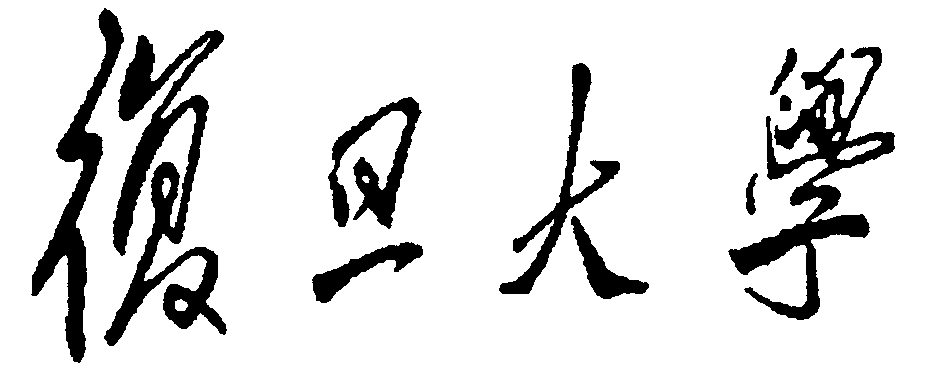                  （学术学位）中文论文题目英文论文题目2、专业学位论文封面标准样本                 （专业学位）中文论文题目英文论文题目学校代码： 10246硕 士 学 位 论 文论 文 编 号：XXXXXXXX专       业：          XXXXXXXX院       系：XXXXXXXX完 成 日 期：          年   月   日学校代码： 10246硕 士 学 位 论 文论   文   编   号：XXXXXXXX专业学位类别（领域）：          XXXXXXXX 院             系：XXXXXXXX完 成 日 期：          年   月   日